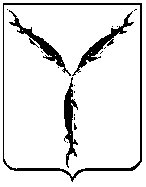 САРАТОВСКАЯ   ГОРОДСКАЯ   ДУМА РЕШЕНИЕ28.09.2017 № 21-165г. Саратов О внесении изменений в решение Саратовской городской Думы от 23.03.2017        № 14-111 «О Порядке уведомления муниципальными служащими муниципального образования «Город Саратов» о возникновении личной заинтересованности при исполнении должностных обязанностей, которая приводит или может привести                 к конфликту интересов» В соответствии со статьей 24 Устава муниципального образования «Город Саратов»  Саратовская городская ДумаРЕШИЛА:1. Внести в Приложение к решению Саратовской городской Думы от 23.03.2017                № 14-111 «О Порядке уведомления муниципальными служащими муниципального образования «Город Саратов» о возникновении личной заинтересованности при исполнении должностных обязанностей, которая приводит или может привести                 к конфликту интересов» следующие изменения: 1.1. Пункт 3 изложить в новой редакции: «3. О возникновении личной заинтересованности при исполнении должностных обязанностей, которая приводит или может привести к конфликту интересов, муниципальный служащий обязан уведомить представителя нанимателя (работодателя).».  1.2. Пункт 6 изложить в новой редакции: «6. Зарегистрированное уведомление в день его регистрации направляется кадровой службой в комиссию по соблюдению требований к служебному поведению муниципальных служащих муниципального образования «Город Саратов»                       и урегулированию конфликта интересов.».1.3. В Приложении 1 слова «В комиссию по соблюдению требований к служебному поведению муниципальных служащих муниципального образования «Город Саратов» и урегулированию конфликта интересов» заменить словами «Представителю нанимателя (работодателю)». 2. Настоящее решение вступает в силу со дня его официального опубликования.Председатель Саратовской городской Думы                                                                 В.В. МалетинИсполняющий полномочия главымуниципального образования«Город Саратов»                                                                                     С.В. Пилипенко